ANG IKALAWANG PAGDATING:ANG MAPALAD NA PAG-ASA.Dahil nangako si Jesus na babalik (Juan 14:1-3), ito ang pag-asa ng lahat ng mananampalataya hanggang ngayon (Tito 2:13).Bakit ang Ikalawang Pagparito ni Jesus ay isang pinakahihintay na kaganapan?Hudyat ng pagtatapos ng sakit, pagdurusa at kamatayanNangangahulugan ito ng pagtatapos ng kahirapan, kawalan ng katarungan at pang-aapiTatapusin nito ang mga awayan, alitan at digmaanBubuksan ang mga pintuan sa isang mundo ng kapayapaan, kaligayahan at walang hanggang pakikipag-isa sa DiyosPAANO DADATING SI JESUS?Noong ika-19 na siglo, binaluktot ng mga Protestante ang doktrina ng Ikalawang Pagdating sa pamamagitan ng pagtuturo na si Jesus ay magtatatag ng makalupang kaharian ng loob ng isang libong taon ng kapayapaan (premillennialism), o magkakaroon ng panahon ng isang libong taon ng kapayapaan bago ang Ikalawang Pagdating (postmillennialism).Gayunpaman, itinuro ng mga repormador na ang milenyo ay pauunahan ng Ikalawang Pagdating, at ito ay:Literal. Apocalipsis 22:20Makikita. Apocalipsi 1:7; Mateo24:27Maririnig. 1 Tesalonica 4:16; 1 Corinto 15:52Maluwalhati. 1 Tesalonica 4:13-18; 1 Corinto 15:51-55WILLIAM MILLER:PAANO IPAPAKAHULUGAN ANG BIBLIYA.Batay sa mga salita ni Isaias (Is. 28:9-10), nagpasya si William Miller na gawing sariling tagapagpaliwanag ang Bibliya.Mula sa Genesis, pinag-aralan niya ang bawat talata sa Biblia. Kung hindi malinaw ang kahulugan nito, hinahanap niya ang solusyon sa ibang talata sa Bibliya. Sa ganitong paraan, pinaliwanagan siya ng Banal na Espiritu hanggang sa malinaw na nabuksan ang Bibliya sa kanyang harapan.Nang dumating siya sa mga sipi ng hula, natuklasan niya na ang parehong prinsipyo ay maaaring gamitin din doon:Ang mga hayop ay kumakatawan sa mga kaharian (Dan. 7:17, 23)Ang hangin ay kumakatawan sa pagkawasak (Jer. 49:36)Ang tubig ay kumakatawan sa maraming tao (Apoc. 17:15)Ang mga babae ay kumakatawan sa mga iglesia (Ez. 23:4; 2Co. 11:2)Ang mga araw ay literal na mga taon (Bil. 14:34; Ezek. 4:6)ANG PANGPROPESIYANG PANAHON.Isinasaalang-alang na, sa panahon ni Miller, ang Daigdig ay inakala na santuwaryo, inisip niya na ang propesiya tungkol sa paglilinis nito (Dan. 8:14) ay nagpapahiwatig ng panahon ng Ikalawang Pagdating ni Jesus.Napansin niya na ipinaliwanag ni Gabriel kay Daniel ang lahat ng detalye ng pangitain (Dan. 8:20-25), maliban sa 2,300 araw (Dan. 8:26-27).Makalipas ang ilang taon, muling ipinadala si Gabriel upang ipaliwanag ang puntong ito kay Daniel (Dan. 9:21-23). Ipinaliwanag niya na mayroong isang tiyak o “naputol” na panahon, at ito ay magsisimula sa “pag-alis ng utos upang ibalik at itayo ang Jerusalem” (Dan. 9:24–25). Kung natagpuan ni Miller ang pagkakasunod na ito, makikita niya ang simula ng 2,300 araw/taon.ANG HULA NG 2,300 ARAW.Nang ikapitong taon ni Artaxerxes, hari ng Persia, isang utos ang ipinalabas para kay Ezra na pumunta sa Jerusalem at magkaroon ng sapat na awtonomiya sa pulitika upang tapusin ang pagsasauli ng lunsod (Ezra 7:7, 11-14, 20-21, 24-25). ). Noon ang taong 457  BCGaya ng ipinahihiwatig ng 70-linggong propesiya, inabot ng 49 na taon ang Jerusalem bago muling maitayo, at 434 pang taon ang lumipas hanggang sa pagdating ng Mesiyas (Dan. 9:25). Ang kalkulasyong ito ay naglalagay ng bautismo kay Hesus sa taong 27 AD, at ang pagtatapos ng 70 linggo sa taong 34 AD.Pinagsama-sama ang mga piraso ng propetikong kalendaryo, napagpasyahan ni Miller na ang Ikalawang Pagparito ni Jesus ay magaganap sa taong 1843 (na kanyang itinama sa 1844).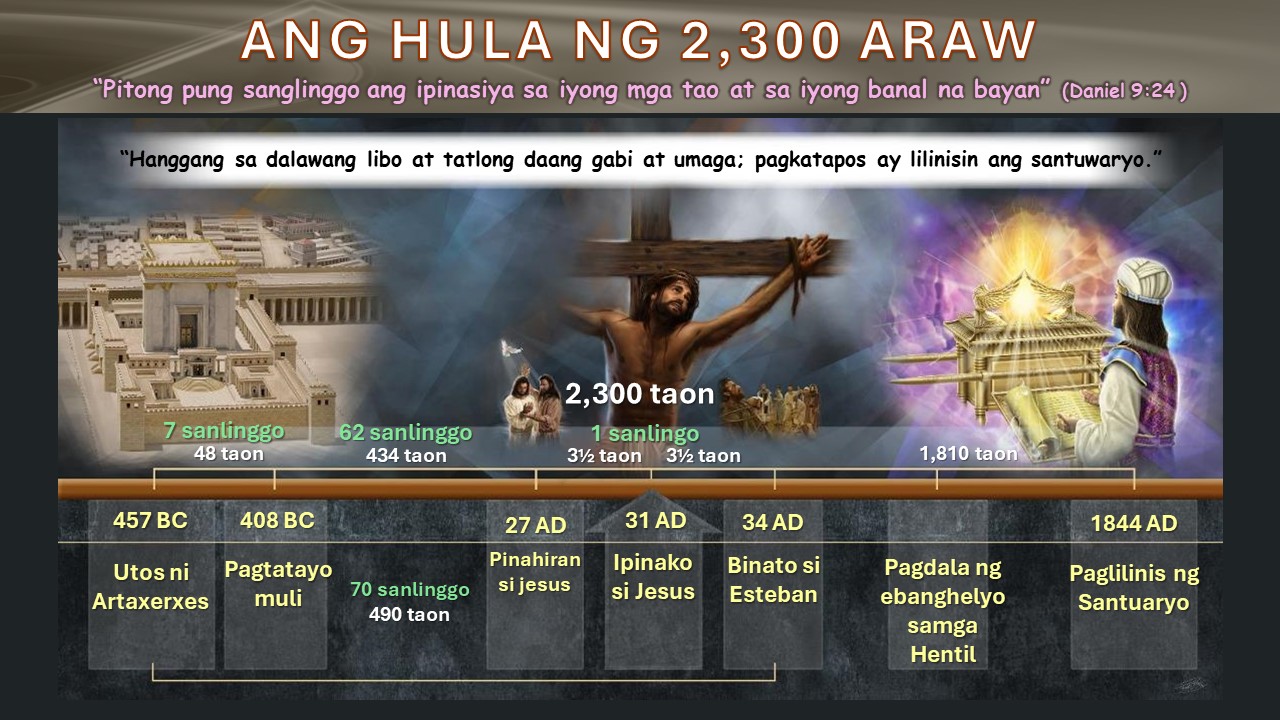 